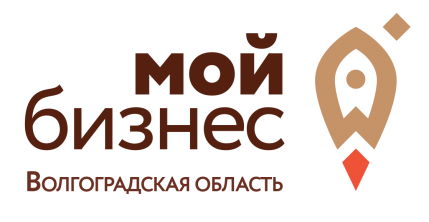 Раздел «Финансовое планирование. Разработка бизнес-плана»Схема «Этапы разработки бизнес-плана – пошаговая инструкция»